Sony is excited about the potential for Light Peak technology that Intel has been developing, and believe it could enable a new generation of high-speed device connectivity.” 
                                   - Ryosuke Akahane, Vice President of VAIO Business Group, Sony CES 2010 - Light Peakposted by Ben Hacker on January 07, 2010I was overwhelmed by the interest received on my initial post on Light Peak a few months ago. Plenty of questions and ideas were raised on the potential of a single IO port for multiple protocols and support for power; all over an optical connector. Clearly there is a lot of excitement surrounding high speed optics, and the many benefits that can come to compute platforms we all use today.With that said, I wanted to bring Light Peak up for some discussion again as it has just been demonstrated in Paul Otellini’s keynote at CES ‘10 as a link for high bandwidth 3-D video. I thought it might be a good time to provide an update on where Light Peak stands, and share a little bit more information. So what’s New?In the few months since Intel Developer Forum (IDF), we have been able to show an integration of Light Peak modules into a desktop system and monitor. At IDF the solution we were showing was an engineering version which was an early engineering prototype. One of the important things about Light Peak, in addition to high speed and multi-protocol support, is its ability to reach consumer form factors, and at CES we are showing how a standard normal form factor system can be equipped with this technology. Additionally, as we move forward with the industry to ensure that Light Peak will evolve into a well supported standard, we have some additional supporters for the technology to help drive the vision and success of the technology. More announcements of support as well as standards activities will be coming over the coming months and quarters, but progress continues!Driving a new IO technology standard will take time, but it’s key to make sure the final solution will meet the industries needs both from a cost and feature standpoint.In other news, an exciting development for Light Peak was the announcement by PC Magazine that Light Peak won a technical excellence award for 2009. Very exciting!Hopefully, many of you reading had a chance to attend CES and see Light Peak silicon in action, but for those who didn’t, please see the link below for more information.Until next time!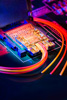 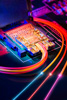 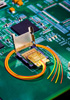 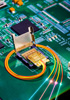 